弘前大学大学院保健学研究科「令和元年度　被ばく医療研修」申込書◆1日目プログラム終了後にグループごとの翌日のシミュレーションの打ち合わせ，引き続いて『情報交換会』（軽食やお飲み物をご用意しております）を企画しております。チームワークを円滑にするためにも情報交換会へのご参加をぜひお待ちしております。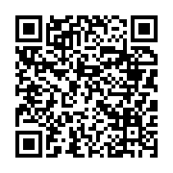 ◆研修の詳細は下記ＵＲＬの特設ページをご覧ください。https://www.hs.hirosaki-u.ac.jp/hibakupj/seminar_event/se_20190419.html【お問い合わせ】弘前大学保健学研究科　総務グループ（桑田）hh_hh@hirosaki-u.ac.jp　　Tel：0172-39-5518　　Fax：0172-39-5912　お申し込みコース※いずれか一方をチェックしてください 看護職コース 看護職コース 看護職コース 看護職コースお申し込みコース※いずれか一方をチェックしてください 診療放射線技師コース 診療放射線技師コース 診療放射線技師コース 診療放射線技師コース（ふりがな）申込者氏名性別・生年月日 男性 女性 女性例　1900/01/01所属先所属機関名所属先部課名所属先職種・役職所属先職務内容所属先所在地所属先電話番号本研修に関する通知等の送付先※自宅等，所属先以外への送付を希望する場合に記入してください送付先住所〒〒〒連絡先（緊急時を含む）携帯電話番号等携帯電話番号等連絡先（緊急時を含む）EメールアドレスEメールアドレス被ばく医療関連の研修参加歴※未受講の場合は空欄おおよその回数おおよその回数被ばく医療関連の研修参加歴※未受講の場合は空欄主な研修等の名前主な研修等の名前本研修を知ったきっかけ 弘前大学からの案内　／　 弘前大学のＨＰ　／ ポスター等の掲示　／　 職場関係者の紹介　／ 友人・知人の紹介　／　 その他（　　　　　　　　） 弘前大学からの案内　／　 弘前大学のＨＰ　／ ポスター等の掲示　／　 職場関係者の紹介　／ 友人・知人の紹介　／　 その他（　　　　　　　　） 弘前大学からの案内　／　 弘前大学のＨＰ　／ ポスター等の掲示　／　 職場関係者の紹介　／ 友人・知人の紹介　／　 その他（　　　　　　　　） 弘前大学からの案内　／　 弘前大学のＨＰ　／ ポスター等の掲示　／　 職場関係者の紹介　／ 友人・知人の紹介　／　 その他（　　　　　　　　）8月3１日（研修１日目）・9月1日（研修２日目）のお弁当の注文について8月3１日（研修１日目）・9月1日（研修２日目）のお弁当の注文について8月3１日（研修１日目）・9月1日（研修２日目）のお弁当の注文についてお弁当代700円／個（お茶付き）※該当するものをチェックしてください 両日とも注文する １日目（土）のみ注文する ２日目（日）のみ注文する 両日とも注文しないお弁当代は研修当日，受付時に徴収させていただきます。なお，領収書は発行されませんのでご了承ください。8月3１日（研修１日目）終了後の情報交換会への参加について8月3１日（研修１日目）終了後の情報交換会への参加について8月3１日（研修１日目）終了後の情報交換会への参加について参加費1,000円／人※該当するものをチェックしてください 参加を希望する 参加を希望しない参加費用は研修当日，受付時に徴収させていただきます。なお，領収書は発行されませんのでご了承ください。